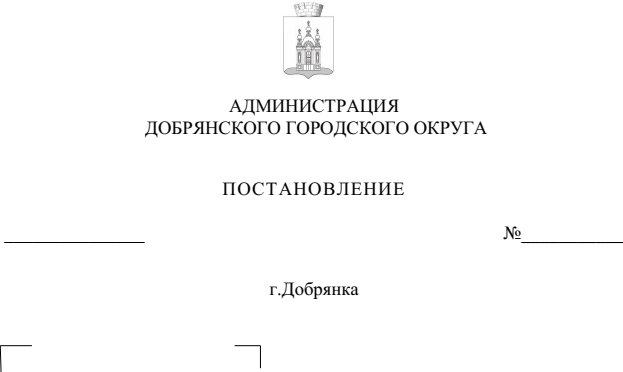 В соответствии с Бюджетным кодексом Российской Федерации, Федеральным законом от 06 октября 2003 г. № 131-ФЗ «Об общих принципах организации местного самоуправления в Российской Федерации», руководствуясь статьей 30 Устава Добрянского городского округа, 
в соответствии с пунктом 7.3 Порядка принятия решений о разработке, формировании, реализации и оценке эффективности реализации муниципальных программ, утвержденного постановлением администрации Добрянского городского округа от 30 июня 2022 г. № 1705 «Об утверждении Порядка принятия решений о разработке, формировании, реализации и оценке эффективности реализации муниципальных программ и Методики оценки эффективности реализации муниципальных программ», с целью приведения 
в соответствие с решением Думы Добрянского городского округа от 27 июля 2023 г. № 843 «О внесении изменений в решение Думы Добрянского городского округа от 08 декабря 2022 г. № 739 «О бюджете Добрянского городского округа на 2023 год и на плановый период 2024 и 2025 годов», 
в целях уточнения параметров муниципальной программы на 2023 год и на плановый период 2024-2025 годовадминистрация округа ПОСТАНОВЛЯЕТ:1. Утвердить прилагаемые изменения, которые вносятся 
в муниципальную программу Добрянского городского округа «Управление ресурсами», утвержденную постановлением администрации Добрянского городского округа от 28 октября 2022 г. № 3025 (в редакции постановлений администрации Добрянского городского округа от 16 февраля 2023 г. № 387, 
от 30 июня 2023 г. № 2000).2. Опубликовать настоящее постановление в печатном средстве массовой информации «Официальный бюллетень органов местного самоуправления муниципального образования Добрянский городской округ», разместить 
на официальном сайте правовой информации Добрянского городского округа 
в информационно-телекоммуникационной сети Интернет с доменным именем dobr-pravo.ru.3. Настоящее постановление вступает в силу после его официального опубликования (обнародования).Глава городского округа – глава администрацииДобрянского городского округа                                  Д.В. Антонов
УТВЕРЖДЕНЫ постановлением администрации                                                                Добрянского городского округаот                         №ИЗМЕНЕНИЯ, которые вносятся в муниципальную программу Добрянского городского округа «Управление ресурсами», утвержденную постановлением администрации Добрянского городского округа 
от 28 октября 2022 г. № 30251. В паспорте муниципальной программы:1.1. позицию, касающуюся задачи 2 программы, дополнить строкой 7: 1.2. позицию, касающуюся объемов бюджетных ассигнований 
по источникам финансирования программы, изложить в следующей редакции:2. Пункт 2 раздела I дополнить подпунктом 22) следующего содержания:«22) Целевой показатель «Проект на снос сельского дома культуры п. Вильва, ул. Железнодорожная, д. 6».Значение целевого показателя на начало реализации программы не установлено.Источником получения информации о значении целевого показателя является исполнение мероприятий Дорожной карты по реализации мероприятий, направленных на снос зданий (сооружений), находящихся на территории Добрянского городского округа.».3. Приложение 1 к муниципальной программе изложить в редакции согласно приложению к настоящим изменениям.Приложениек изменениям, которые вносятся 
в муниципальную программу Добрянского городского округа «Управление ресурсами», утвержденную постановлением администрации Добрянского городского округаот 28.10.2022 № 3025ПЕРЕЧЕНЬ мероприятий, объемы и источники финансирования муниципальной программы Добрянского городского округа, ожидаемые конечные результаты программы на 2023-2025 годы  (тыс. руб.)Справочно: *Постановление Правительства Пермского края от 20 мая 2020 г. № 349-П «Об утверждении Порядка предоставления и расходования субсидий из бюджета Пермского края бюджетам муниципальных образований Пермского края на проведение комплексных кадастровых работ, Порядка предоставления и расходования субсидий из бюджета Пермского края бюджетам муниципальных образований Пермского края на разработку проектов межевания территории и проведение комплексных кадастровых работ»;**Проект постановления ПК «Об утверждении порядка предоставления и расходования субсидий из бюджета пермского края бюджетам муниципальных образований пермского края, направленных на подготовку проектов внесения изменений в генеральные планы, правила землепользования и застройки муниципальных образований пермского края.7Проект на снос сельского дома культуры п. Вильва,ул. Железнодорожная, д.6 шт.УИЗО (МКУ «ДИК»0100Наличие в 2023 г. проекта на снос  сельского дома культуры п.Вильва, ул. Железнодорожная, д. 6Объемы бюджетных ассигнований по источникам финансирования программыИсточники финансированияВсего 2023 год2024 год2025 годОбъемы бюджетных ассигнований по источникам финансирования программыВсего, в том числе260 544,5121 946,170 535,868 062,6Объемы бюджетных ассигнований по источникам финансирования программыСредства федерального бюджета3 082,93 082,90,00,0Объемы бюджетных ассигнований по источникам финансирования программыСредства краевого бюджета31 846,731 846,70,00,0Объемы бюджетных ассигнований по источникам финансирования программыСредства местного бюджета225 614,987 016,570 535,868 062,6№
п/пМероприятия муниципальной программыОтветственныйисполнитель, соисполнительЦСРКВРСрок начала реализации мероприятияСрок окончания реализации мероприятияРасходы на период действиямуниципальной программы (ВСЕГО),в том числе по источникамфинансированияВ том числепо годамВ том числепо годамВ том числепо годамВ том числепо годамОжидаемые и конечные результаты реализации муниципальной программы№
п/пМероприятия муниципальной программыОтветственныйисполнитель, соисполнительЦСРКВРСрок начала реализации мероприятияСрок окончания реализации мероприятияРасходы на период действиямуниципальной программы (ВСЕГО),в том числе по источникамфинансированияВсего по мероприятию, в том числе:2023г.2024г.2025г.Ожидаемые и конечные результаты реализации муниципальной программы12345678910111213     Цель «Повышение эффективности управления и распоряжения имуществом и земельными ресурсами Добрянского городского округа»     Цель «Повышение эффективности управления и распоряжения имуществом и земельными ресурсами Добрянского городского округа»     Цель «Повышение эффективности управления и распоряжения имуществом и земельными ресурсами Добрянского городского округа»     Цель «Повышение эффективности управления и распоряжения имуществом и земельными ресурсами Добрянского городского округа»     Цель «Повышение эффективности управления и распоряжения имуществом и земельными ресурсами Добрянского городского округа»     Цель «Повышение эффективности управления и распоряжения имуществом и земельными ресурсами Добрянского городского округа»     Цель «Повышение эффективности управления и распоряжения имуществом и земельными ресурсами Добрянского городского округа»     Цель «Повышение эффективности управления и распоряжения имуществом и земельными ресурсами Добрянского городского округа»     Цель «Повышение эффективности управления и распоряжения имуществом и земельными ресурсами Добрянского городского округа»     Цель «Повышение эффективности управления и распоряжения имуществом и земельными ресурсами Добрянского городского округа»     Цель «Повышение эффективности управления и распоряжения имуществом и земельными ресурсами Добрянского городского округа»     Цель «Повышение эффективности управления и распоряжения имуществом и земельными ресурсами Добрянского городского округа»     Цель «Повышение эффективности управления и распоряжения имуществом и земельными ресурсами Добрянского городского округа»Задача  «Разработка критериев эффективности использования муниципального имущества, деятельности муниципальных учреждений и предприятий, обеспечение контроля за их выполнением»Задача  «Разработка критериев эффективности использования муниципального имущества, деятельности муниципальных учреждений и предприятий, обеспечение контроля за их выполнением»Задача  «Разработка критериев эффективности использования муниципального имущества, деятельности муниципальных учреждений и предприятий, обеспечение контроля за их выполнением»Задача  «Разработка критериев эффективности использования муниципального имущества, деятельности муниципальных учреждений и предприятий, обеспечение контроля за их выполнением»Задача  «Разработка критериев эффективности использования муниципального имущества, деятельности муниципальных учреждений и предприятий, обеспечение контроля за их выполнением»Задача  «Разработка критериев эффективности использования муниципального имущества, деятельности муниципальных учреждений и предприятий, обеспечение контроля за их выполнением»Задача  «Разработка критериев эффективности использования муниципального имущества, деятельности муниципальных учреждений и предприятий, обеспечение контроля за их выполнением»Задача  «Разработка критериев эффективности использования муниципального имущества, деятельности муниципальных учреждений и предприятий, обеспечение контроля за их выполнением»Задача  «Разработка критериев эффективности использования муниципального имущества, деятельности муниципальных учреждений и предприятий, обеспечение контроля за их выполнением»Задача  «Разработка критериев эффективности использования муниципального имущества, деятельности муниципальных учреждений и предприятий, обеспечение контроля за их выполнением»Задача  «Разработка критериев эффективности использования муниципального имущества, деятельности муниципальных учреждений и предприятий, обеспечение контроля за их выполнением»Задача  «Разработка критериев эффективности использования муниципального имущества, деятельности муниципальных учреждений и предприятий, обеспечение контроля за их выполнением»Задача  «Разработка критериев эффективности использования муниципального имущества, деятельности муниципальных учреждений и предприятий, обеспечение контроля за их выполнением»1Основное мероприятие «Обеспечение деятельности муниципальных органов»УИЗО (МКУ «ДИК»)080 01 0000000020232025Всего по мероприятию в том числе:31 843,810 614,610 614,610 614,61Основное мероприятие «Обеспечение деятельности муниципальных органов»УИЗО (МКУ «ДИК»)Средства федерального бюджеты00001Основное мероприятие «Обеспечение деятельности муниципальных органов»УИЗО (МКУ «ДИК»)Средства краевого бюджета00001Основное мероприятие «Обеспечение деятельности муниципальных органов»УИЗО (МКУ «ДИК»)08 01 0000000020232025Средства местного бюджета31 843,810 614,610 614,610 614,61.1Расходы на обеспечение деятельности органов местного самоуправления в муниципальных учреждениях Добрянского городского округаУИЗО  (МКУ «ДИК»)08 01 0001000020232025Всего по мероприятию, в том числе:17 874,35 958,15 958,15 958,1Доведение доли объектов недвижимости в реестре муниципального имущества, в отношении которых осуществлен государственный кадастровый учет и государственная регистрация прав, а также объектов капитального строительства с установленным (уточненным) местоположением на земельных участках   в общем количестве объектов недвижимости, содержащихся в реестре муниципального имущества ежегодно до уровня 100%1.1Расходы на обеспечение деятельности органов местного самоуправления в муниципальных учреждениях Добрянского городского округаУИЗО  (МКУ «ДИК»)080 01 0001010020232025Средства местного бюджета11 943,63 981,23 981,23 981,2Доведение доли объектов недвижимости в реестре муниципального имущества, в отношении которых осуществлен государственный кадастровый учет и государственная регистрация прав, а также объектов капитального строительства с установленным (уточненным) местоположением на земельных участках   в общем количестве объектов недвижимости, содержащихся в реестре муниципального имущества ежегодно до уровня 100%1.1Расходы на обеспечение деятельности органов местного самоуправления в муниципальных учреждениях Добрянского городского округаУИЗО  (МКУ «ДИК»)080 01 0001020020232025Средства местного бюджета5 860,81 953,61 953,61 953,6Доведение доли объектов недвижимости в реестре муниципального имущества, в отношении которых осуществлен государственный кадастровый учет и государственная регистрация прав, а также объектов капитального строительства с установленным (уточненным) местоположением на земельных участках   в общем количестве объектов недвижимости, содержащихся в реестре муниципального имущества ежегодно до уровня 100%1.1Расходы на обеспечение деятельности органов местного самоуправления в муниципальных учреждениях Добрянского городского округаУИЗО  (МКУ «ДИК»)080 01 0001080020232025Средства местного бюджета69,923,323,323,3Доведение доли объектов недвижимости в реестре муниципального имущества, в отношении которых осуществлен государственный кадастровый учет и государственная регистрация прав, а также объектов капитального строительства с установленным (уточненным) местоположением на земельных участках   в общем количестве объектов недвижимости, содержащихся в реестре муниципального имущества ежегодно до уровня 100%1.2Содержание и обслуживание помещений, занимаемых отраслевыми (функциональными) органами администрации Добрянского городского округаУИЗО  (МКУ «ДИК»)080 01 0002000020232025Всего по мероприятию в том числе:13 969,54 656,54 656,54 656,5Доведение доли объектов недвижимости в реестре муниципального имущества, в отношении которых осуществлен государственный кадастровый учет и государственная регистрация прав, а также объектов капитального строительства с установленным (уточненным) местоположением на земельных участках в общем количестве объектов недвижимости, содержащихся в реестре муниципального имущества ежегодно до уровня  100%1.2Содержание и обслуживание помещений, занимаемых отраслевыми (функциональными) органами администрации Добрянского городского округаУИЗО  (МКУ «ДИК»)080 01 0002020020232025Средства местного бюджета13 969,54 656,54 656,54 656,5Доведение доли объектов недвижимости в реестре муниципального имущества, в отношении которых осуществлен государственный кадастровый учет и государственная регистрация прав, а также объектов капитального строительства с установленным (уточненным) местоположением на земельных участках в общем количестве объектов недвижимости, содержащихся в реестре муниципального имущества ежегодно до уровня  100%Задача «Обеспечение деятельности органов местного самоуправления Добрянского городского округа», в части: - эффективного обеспечения безопасного и нормативного состояния муниципального имущественного комплекса, в том числе зданий административного назначения;- обеспечения обслуживания инженерных сетей зданий муниципального имущественного комплекса, и бесперебойное предоставление коммунальных услуг;- проведения работ по ремонту муниципального имущественного комплекса, в том числе зданий административного назначения;-- обеспечения сохранности муниципального имущественного комплекса;- эффективной и бесперебойной эксплуатации автотранспорта;- приобретения основных средств для обеспечения деятельности органов местного самоуправления. Задача «Обеспечение деятельности органов местного самоуправления Добрянского городского округа», в части: - эффективного обеспечения безопасного и нормативного состояния муниципального имущественного комплекса, в том числе зданий административного назначения;- обеспечения обслуживания инженерных сетей зданий муниципального имущественного комплекса, и бесперебойное предоставление коммунальных услуг;- проведения работ по ремонту муниципального имущественного комплекса, в том числе зданий административного назначения;-- обеспечения сохранности муниципального имущественного комплекса;- эффективной и бесперебойной эксплуатации автотранспорта;- приобретения основных средств для обеспечения деятельности органов местного самоуправления. Задача «Обеспечение деятельности органов местного самоуправления Добрянского городского округа», в части: - эффективного обеспечения безопасного и нормативного состояния муниципального имущественного комплекса, в том числе зданий административного назначения;- обеспечения обслуживания инженерных сетей зданий муниципального имущественного комплекса, и бесперебойное предоставление коммунальных услуг;- проведения работ по ремонту муниципального имущественного комплекса, в том числе зданий административного назначения;-- обеспечения сохранности муниципального имущественного комплекса;- эффективной и бесперебойной эксплуатации автотранспорта;- приобретения основных средств для обеспечения деятельности органов местного самоуправления. Задача «Обеспечение деятельности органов местного самоуправления Добрянского городского округа», в части: - эффективного обеспечения безопасного и нормативного состояния муниципального имущественного комплекса, в том числе зданий административного назначения;- обеспечения обслуживания инженерных сетей зданий муниципального имущественного комплекса, и бесперебойное предоставление коммунальных услуг;- проведения работ по ремонту муниципального имущественного комплекса, в том числе зданий административного назначения;-- обеспечения сохранности муниципального имущественного комплекса;- эффективной и бесперебойной эксплуатации автотранспорта;- приобретения основных средств для обеспечения деятельности органов местного самоуправления. Задача «Обеспечение деятельности органов местного самоуправления Добрянского городского округа», в части: - эффективного обеспечения безопасного и нормативного состояния муниципального имущественного комплекса, в том числе зданий административного назначения;- обеспечения обслуживания инженерных сетей зданий муниципального имущественного комплекса, и бесперебойное предоставление коммунальных услуг;- проведения работ по ремонту муниципального имущественного комплекса, в том числе зданий административного назначения;-- обеспечения сохранности муниципального имущественного комплекса;- эффективной и бесперебойной эксплуатации автотранспорта;- приобретения основных средств для обеспечения деятельности органов местного самоуправления. Задача «Обеспечение деятельности органов местного самоуправления Добрянского городского округа», в части: - эффективного обеспечения безопасного и нормативного состояния муниципального имущественного комплекса, в том числе зданий административного назначения;- обеспечения обслуживания инженерных сетей зданий муниципального имущественного комплекса, и бесперебойное предоставление коммунальных услуг;- проведения работ по ремонту муниципального имущественного комплекса, в том числе зданий административного назначения;-- обеспечения сохранности муниципального имущественного комплекса;- эффективной и бесперебойной эксплуатации автотранспорта;- приобретения основных средств для обеспечения деятельности органов местного самоуправления. Задача «Обеспечение деятельности органов местного самоуправления Добрянского городского округа», в части: - эффективного обеспечения безопасного и нормативного состояния муниципального имущественного комплекса, в том числе зданий административного назначения;- обеспечения обслуживания инженерных сетей зданий муниципального имущественного комплекса, и бесперебойное предоставление коммунальных услуг;- проведения работ по ремонту муниципального имущественного комплекса, в том числе зданий административного назначения;-- обеспечения сохранности муниципального имущественного комплекса;- эффективной и бесперебойной эксплуатации автотранспорта;- приобретения основных средств для обеспечения деятельности органов местного самоуправления. Задача «Обеспечение деятельности органов местного самоуправления Добрянского городского округа», в части: - эффективного обеспечения безопасного и нормативного состояния муниципального имущественного комплекса, в том числе зданий административного назначения;- обеспечения обслуживания инженерных сетей зданий муниципального имущественного комплекса, и бесперебойное предоставление коммунальных услуг;- проведения работ по ремонту муниципального имущественного комплекса, в том числе зданий административного назначения;-- обеспечения сохранности муниципального имущественного комплекса;- эффективной и бесперебойной эксплуатации автотранспорта;- приобретения основных средств для обеспечения деятельности органов местного самоуправления. Задача «Обеспечение деятельности органов местного самоуправления Добрянского городского округа», в части: - эффективного обеспечения безопасного и нормативного состояния муниципального имущественного комплекса, в том числе зданий административного назначения;- обеспечения обслуживания инженерных сетей зданий муниципального имущественного комплекса, и бесперебойное предоставление коммунальных услуг;- проведения работ по ремонту муниципального имущественного комплекса, в том числе зданий административного назначения;-- обеспечения сохранности муниципального имущественного комплекса;- эффективной и бесперебойной эксплуатации автотранспорта;- приобретения основных средств для обеспечения деятельности органов местного самоуправления. Задача «Обеспечение деятельности органов местного самоуправления Добрянского городского округа», в части: - эффективного обеспечения безопасного и нормативного состояния муниципального имущественного комплекса, в том числе зданий административного назначения;- обеспечения обслуживания инженерных сетей зданий муниципального имущественного комплекса, и бесперебойное предоставление коммунальных услуг;- проведения работ по ремонту муниципального имущественного комплекса, в том числе зданий административного назначения;-- обеспечения сохранности муниципального имущественного комплекса;- эффективной и бесперебойной эксплуатации автотранспорта;- приобретения основных средств для обеспечения деятельности органов местного самоуправления. Задача «Обеспечение деятельности органов местного самоуправления Добрянского городского округа», в части: - эффективного обеспечения безопасного и нормативного состояния муниципального имущественного комплекса, в том числе зданий административного назначения;- обеспечения обслуживания инженерных сетей зданий муниципального имущественного комплекса, и бесперебойное предоставление коммунальных услуг;- проведения работ по ремонту муниципального имущественного комплекса, в том числе зданий административного назначения;-- обеспечения сохранности муниципального имущественного комплекса;- эффективной и бесперебойной эксплуатации автотранспорта;- приобретения основных средств для обеспечения деятельности органов местного самоуправления. Задача «Обеспечение деятельности органов местного самоуправления Добрянского городского округа», в части: - эффективного обеспечения безопасного и нормативного состояния муниципального имущественного комплекса, в том числе зданий административного назначения;- обеспечения обслуживания инженерных сетей зданий муниципального имущественного комплекса, и бесперебойное предоставление коммунальных услуг;- проведения работ по ремонту муниципального имущественного комплекса, в том числе зданий административного назначения;-- обеспечения сохранности муниципального имущественного комплекса;- эффективной и бесперебойной эксплуатации автотранспорта;- приобретения основных средств для обеспечения деятельности органов местного самоуправления. Задача «Обеспечение деятельности органов местного самоуправления Добрянского городского округа», в части: - эффективного обеспечения безопасного и нормативного состояния муниципального имущественного комплекса, в том числе зданий административного назначения;- обеспечения обслуживания инженерных сетей зданий муниципального имущественного комплекса, и бесперебойное предоставление коммунальных услуг;- проведения работ по ремонту муниципального имущественного комплекса, в том числе зданий административного назначения;-- обеспечения сохранности муниципального имущественного комплекса;- эффективной и бесперебойной эксплуатации автотранспорта;- приобретения основных средств для обеспечения деятельности органов местного самоуправления. 2Основное мероприятие «Владение, пользование и распоряжение имуществом, находящимся в муниципальной собственности Добрянского городского округа»УИЗО (МКУ «ДИК»)АДГО (МКУ «УКС»)080 02 0000000020232025Всего по мероприятию в том числе:143 261,168 541,336 643,338 076,52Основное мероприятие «Владение, пользование и распоряжение имуществом, находящимся в муниципальной собственности Добрянского городского округа»УИЗО (МКУ «ДИК»)АДГО (МКУ «УКС»)Средства федерального бюджета0,00,00,00,02Основное мероприятие «Владение, пользование и распоряжение имуществом, находящимся в муниципальной собственности Добрянского городского округа»УИЗО (МКУ «ДИК»)АДГО (МКУ «УКС»)Средства краевого бюджета14 380,414 380,40,00,02Основное мероприятие «Владение, пользование и распоряжение имуществом, находящимся в муниципальной собственности Добрянского городского округа»УИЗО (МКУ «ДИК»)АДГО (МКУ «УКС»)080 02 0000000020232025Средства местного бюджета128 880,754 160,936 643,338 076,52.1Обеспечение деятельности муниципальных казенных учрежденийУИЗО       (МКУ «ДИК»)080 02 1200000020232025Всего по мероприятию в том числе:80 633,326 900,026 910,926 822,4Исполнение целевого показателя по доходам от сдачи имущества в аренду в бюджет Добрянского городского округа.2.1Обеспечение деятельности муниципальных казенных учрежденийУИЗО       (МКУ «ДИК»)080 02 1200010020232025Средства местного бюджета79 852,426 639,726 650,626 562,1Исполнение целевого показателя по доходам от сдачи имущества в аренду в бюджет Добрянского городского округа.2.1Обеспечение деятельности муниципальных казенных учрежденийУИЗО       (МКУ «ДИК»)080 02 1200020020232025Средства местного бюджета781,2260,4260,4260,4Исполнение целевого показателя по доходам от сдачи имущества в аренду в бюджет Добрянского городского округа.2.2Содержание и обслуживание муниципального недвижимого имущества Добрянского городского округаУИЗО (МКУ «ДИК»)080 02 0003000020232025Всего по мероприятию в том числе:19 491,86 559,75 705,27 226,9Доведение доли объектов недвижимости в реестре муниципального имущества, в отношении которых осуществлен государственный кадастровый учет и государственная регистрация прав, а также объектов капитального строительства с установленным (уточненным) местоположением на земельных участках в общем количестве объектов недвижимости, содержащихся в реестре муниципального имущества ежегодно до уровня 100%Сохранение доли зарегистрированных прав муниципальной собственности на бесхозяйные недвижимые объекты по истечении года со дня их постановки на учет на уровне 100%2.2Содержание и обслуживание муниципального недвижимого имущества Добрянского городского округаУИЗО (МКУ «ДИК»)080 02 0003020020232025Средства местного бюджета19 187,46 458,35 603,77 125,4Доведение доли объектов недвижимости в реестре муниципального имущества, в отношении которых осуществлен государственный кадастровый учет и государственная регистрация прав, а также объектов капитального строительства с установленным (уточненным) местоположением на земельных участках в общем количестве объектов недвижимости, содержащихся в реестре муниципального имущества ежегодно до уровня 100%Сохранение доли зарегистрированных прав муниципальной собственности на бесхозяйные недвижимые объекты по истечении года со дня их постановки на учет на уровне 100%2.2Содержание и обслуживание муниципального недвижимого имущества Добрянского городского округаУИЗО (МКУ «ДИК»)080 02 0003080020232025Средства местного бюджета304,2101,4101,4101,4Доведение доли объектов недвижимости в реестре муниципального имущества, в отношении которых осуществлен государственный кадастровый учет и государственная регистрация прав, а также объектов капитального строительства с установленным (уточненным) местоположением на земельных участках в общем количестве объектов недвижимости, содержащихся в реестре муниципального имущества ежегодно до уровня 100%Сохранение доли зарегистрированных прав муниципальной собственности на бесхозяйные недвижимые объекты по истечении года со дня их постановки на учет на уровне 100%2.3.Выполнение кадастровых работ в отношении объектов недвижимости, находящихся в собственности Добрянского городского округа (в т.ч. планируемым к оформлению в муниципальную собственность)УИЗО (МКУ «ДИК»)080 02 0005000020232025Всего по мероприятию в том числе:1 368,0456,0456,0456,0Сохранение доли земельных участков с границами, установленными в соответствии с требованиями законодательства Российской Федерации, и объектов капитального строительства с установленным (уточненным) местоположением на земельных участках, находящихся в муниципальной собственности, в общем количестве земельных участков и объектов капитального строительства, находящихся в муниципальной собственности ежегодно на уровне 100%2.3.Выполнение кадастровых работ в отношении объектов недвижимости, находящихся в собственности Добрянского городского округа (в т.ч. планируемым к оформлению в муниципальную собственность)УИЗО (МКУ «ДИК»)080 02 0005020020232025Средства местного бюджета1 368,0456,0456,0456,0Сохранение доли земельных участков с границами, установленными в соответствии с требованиями законодательства Российской Федерации, и объектов капитального строительства с установленным (уточненным) местоположением на земельных участках, находящихся в муниципальной собственности, в общем количестве земельных участков и объектов капитального строительства, находящихся в муниципальной собственности ежегодно на уровне 100%2.4.Информационное обеспечение ведения Реестра муниципального имущества и реестра договоров аренды имущества и земельных участковУИЗО      080 02 0006000020232025Всего по мероприятию в том числе:361,8120,6120,6120,6Сохранение доли земельных участков с границами, установленными в соответствии с требованиями законодательства Российской Федерации, и объектов капитального строительства с установленным (уточненным) местоположением на земельных участках, находящихся в муниципальной собственности, в общем количестве земельных участков и объектов капитального строительства, находящихся в муниципальной собственности ежегодно на уровне 100%2.4.Информационное обеспечение ведения Реестра муниципального имущества и реестра договоров аренды имущества и земельных участковУИЗО      080 02 0006020020232025Средства местного бюджета361,8120,6120,6120,6Сохранение доли земельных участков с границами, установленными в соответствии с требованиями законодательства Российской Федерации, и объектов капитального строительства с установленным (уточненным) местоположением на земельных участках, находящихся в муниципальной собственности, в общем количестве земельных участков и объектов капитального строительства, находящихся в муниципальной собственности ежегодно на уровне 100%2.5.Текущий ремонт недвижимого имущества, являющегося собственностью Добрянского городского округаУИЗО   (МКУ «ДИК»)080 02 0025000020232025Всего по мероприятию в том числе:1 703,21 703,20,00,0Сохранение доли зарегистрированных прав муниципальной собственности на бесхозяйные недвижимые объекты по истечении года со дня их постановки на учет на уровне 100%2.5.Текущий ремонт недвижимого имущества, являющегося собственностью Добрянского городского округаУИЗО   (МКУ «ДИК»)080 02 0025020020232025Средства местного бюджета1 703,21 703,20,00,0Сохранение доли зарегистрированных прав муниципальной собственности на бесхозяйные недвижимые объекты по истечении года со дня их постановки на учет на уровне 100%2.6.Публикация объявлений в средствах массовой информации о торгах, передаче в пользование, арендуУИЗО      080 02 0007000020232025Всего по мероприятию в том числе:15,05,05,05,0Исполнение целевого показателя по доходам от сдачи имущества в аренду в бюджет Добрянского городского округа.2.6.Публикация объявлений в средствах массовой информации о торгах, передаче в пользование, арендуУИЗО      080 02 0007020020232025Средства местного бюджета15,05,05,05,0Исполнение целевого показателя по доходам от сдачи имущества в аренду в бюджет Добрянского городского округа.2.7Взносы на капитальный ремонт общего имущества в многоквартирных домах, являющихся муниципальной собственностьюУИЗО (МКУ «ДИК»)080 02 0008000020232025Всего по мероприятию в том числе:115,184,715,215,2Сохранение доли зарегистрированных прав муниципальной собственности на бесхозяйные недвижимые объекты по истечении года со дня их постановки на учет на уровне 100%2.7Взносы на капитальный ремонт общего имущества в многоквартирных домах, являющихся муниципальной собственностьюУИЗО (МКУ «ДИК»)080 02 0008020020232025Средства местного бюджета115,184,715,215,2Сохранение доли зарегистрированных прав муниципальной собственности на бесхозяйные недвижимые объекты по истечении года со дня их постановки на учет на уровне 100%2.8.Обеспечение содержания и сохранности имущества объекта незавершенного строительством комплекса «Стадион» Добрянка»УИЗО (МКУ «ДИК»)080 02 0010000020232025Всего по мероприятию в том числе:3 484,81 161,61 161,61 161,6Доведение доли объектов недвижимости в реестре муниципального имущества, в отношении которых осуществлен государственный кадастровый учет и государственная регистрация прав, а также объектов капитального строительства с установленным (уточненным) местоположением на земельных участках в общем количестве объектов недвижимости, содержащихся в реестре муниципального имущества ежегодно до уровня 100%2.8.Обеспечение содержания и сохранности имущества объекта незавершенного строительством комплекса «Стадион» Добрянка»УИЗО (МКУ «ДИК»)080 02 0010020020232025Средства местного бюджета3 484,81 161,61 161,61 161,6Доведение доли объектов недвижимости в реестре муниципального имущества, в отношении которых осуществлен государственный кадастровый учет и государственная регистрация прав, а также объектов капитального строительства с установленным (уточненным) местоположением на земельных участках в общем количестве объектов недвижимости, содержащихся в реестре муниципального имущества ежегодно до уровня 100%2.9Содержание и обслуживание муниципального движимого имущества Добрянского городского округаУИЗО (МКУ «ДИК»)080 02 0026000020232025Всего по мероприятию в том числе:5 595,92 032,31 781,81 781,8Доведение доли объектов недвижимости в реестре муниципального имущества, в отношении которых осуществлен государственный кадастровый учет и государственная регистрация прав, а также объектов капитального строительства с установленным (уточненным) местоположением на земельных участках в общем количестве объектов недвижимости, содержащихся в реестре муниципального имущества ежегодно до уровня 100%2.9Содержание и обслуживание муниципального движимого имущества Добрянского городского округаУИЗО (МКУ «ДИК»)080 02 00260200 20232025Средства местного бюджета5 384,71 961,91 711,41 711,4Доведение доли объектов недвижимости в реестре муниципального имущества, в отношении которых осуществлен государственный кадастровый учет и государственная регистрация прав, а также объектов капитального строительства с установленным (уточненным) местоположением на земельных участках в общем количестве объектов недвижимости, содержащихся в реестре муниципального имущества ежегодно до уровня 100%2.9Содержание и обслуживание муниципального движимого имущества Добрянского городского округаУИЗО (МКУ «ДИК»)080 02 0026080020232025Средства местного бюджета211,270,470,470,4Доведение доли объектов недвижимости в реестре муниципального имущества, в отношении которых осуществлен государственный кадастровый учет и государственная регистрация прав, а также объектов капитального строительства с установленным (уточненным) местоположением на земельных участках в общем количестве объектов недвижимости, содержащихся в реестре муниципального имущества ежегодно до уровня 100%2.10.Содержание объектов водного транспорта, находящегося в муниципальной собственностиУИЗО (МКУ «ДИК»)080 02 00012000020232023Всего по мероприятию в том числе:6 391,16 391,10,00,0Доведение доли объектов недвижимости в реестре муниципального имущества, в отношении которых осуществлен государственный кадастровый учет и государственная регистрация прав, а также объектов капитального строительства с установленным (уточненным) местоположением на земельных участках в общем количестве объектов недвижимости, содержащихся в реестре муниципального имущества ежегодно до уровня 100%2.10.Содержание объектов водного транспорта, находящегося в муниципальной собственностиУИЗО (МКУ «ДИК»)080 02 000120100 20232023Средства местного бюджета3 904,83 904,80,00,0Доведение доли объектов недвижимости в реестре муниципального имущества, в отношении которых осуществлен государственный кадастровый учет и государственная регистрация прав, а также объектов капитального строительства с установленным (уточненным) местоположением на земельных участках в общем количестве объектов недвижимости, содержащихся в реестре муниципального имущества ежегодно до уровня 100%2.10.Содержание объектов водного транспорта, находящегося в муниципальной собственностиУИЗО (МКУ «ДИК»)080 02 00012020020232023Средства местного бюджета2 477,72 477,70,00,0080 02 00012080020232023Средства местного бюджета8,68,60,00,02.11Выполнение работ по сохранению объектов культурного наследия, находящихся в собственности муниципальных образованийАДГО (МКУ «УКС»)0800 2SK190000 20232023Всего по мероприятию в том числе:20 590,920 590,90,00,0Доведение доли объектов культурного наследия, включенного в единый государственный реестр объектов культурного наследия (памятников истории и культуры) народов Российской Федерации, или выявленного объекта культурного наследия к концу 2023г до 100%2.11Выполнение работ по сохранению объектов культурного наследия, находящихся в собственности муниципальных образованийАДГО (МКУ «УКС»)0800 2SK190200 20232023Средства федерального бюджета0,00,00,00,0Доведение доли объектов культурного наследия, включенного в единый государственный реестр объектов культурного наследия (памятников истории и культуры) народов Российской Федерации, или выявленного объекта культурного наследия к концу 2023г до 100%2.11Выполнение работ по сохранению объектов культурного наследия, находящихся в собственности муниципальных образованийАДГО (МКУ «УКС»)0800 2SK19020020232023Средства краевого бюджета14 380,414 380,40,00,0Доведение доли объектов культурного наследия, включенного в единый государственный реестр объектов культурного наследия (памятников истории и культуры) народов Российской Федерации, или выявленного объекта культурного наследия к концу 2023г до 100%2.11Выполнение работ по сохранению объектов культурного наследия, находящихся в собственности муниципальных образованийАДГО (МКУ «УКС»)0800 2SK190200 20232023Средства местного бюджета6 210,56 210,50,00,0Доведение доли объектов культурного наследия, включенного в единый государственный реестр объектов культурного наследия (памятников истории и культуры) народов Российской Федерации, или выявленного объекта культурного наследия к концу 2023г до 100%2.12Осуществление оценки объектов муниципальной собственности, земельных участков, вовлекаемых в оборот, реализуемых через торгиУИЗО (МКУ «ДИК»)080 02 00280000 20232025Всего по мероприятию в том числе:1 011,0337,0337,0337,0Исполнение целевого показателя по доходам от реализации имущества в бюджет Добрянского городского округа2.12Осуществление оценки объектов муниципальной собственности, земельных участков, вовлекаемых в оборот, реализуемых через торги080 02 00280200 20232025Средства местного бюджета1 011,0337,0337,0337,0Исполнение целевого показателя по доходам от реализации имущества в бюджет Добрянского городского округа2.13Мероприятия по выморочному имуществуУИЗО (МКУ «ДИК»)080 02    0032000020232025Всего по мероприятию в том числе:450,0150,0150,0150,0Исполнение целевого показателя по доходам от реализации имущества в бюджет Добрянского городского округа2.13Мероприятия по выморочному имуществуУИЗО (МКУ «ДИК»)080 02    00320200 20232025Средства местного бюджета450,0150,0150,0150,0Исполнение целевого показателя по доходам от реализации имущества в бюджет Добрянского городского округа2.14Реализация мероприятий направленных на сохранение объектов культурного наследияУИЗО (МКУ «ДИК»)080 02 0033000020232023Всего по мероприятию в том числе:115,0115,00,00,0Доведение доли объектов культурного наследия, включенного в единый государственный реестр объектов культурного наследия (памятников истории и культуры) народов Российской Федерации, или выявленного объекта культурного наследия к концу 2023г до 100%2.14Реализация мероприятий направленных на сохранение объектов культурного наследияУИЗО (МКУ «ДИК»)080 02 0033020020232023Средства местного бюджета115,0115,00,00,0Доведение доли объектов культурного наследия, включенного в единый государственный реестр объектов культурного наследия (памятников истории и культуры) народов Российской Федерации, или выявленного объекта культурного наследия к концу 2023г до 100%2.15Снос зданий (сооружений) находящихся на территории Добрянского городского округаУИЗО (МКУ «ДИК»)080 02 0034000020232023Всего по мероприятию в том числе:53,053,00,00,0Наличие в 2023г проекта на снос  сельского дома культуры п.Вильва, ул.Железнодорожная,д.62.15Снос зданий (сооружений) находящихся на территории Добрянского городского округаУИЗО (МКУ «ДИК»)080 02 0034020020232023Средства местного бюджета53,053,00,00,0Наличие в 2023г проекта на снос  сельского дома культуры п.Вильва, ул.Железнодорожная,д.62.16Разработка научно-проектной документации по приспособлению объектов культурного наследияУИЗО (МКУ «ДИК»)080 02 2860000020232023Всего по мероприятию в том числе:1 881,01 881,00,00,0Доведение доли объектов культурного наследия, включенного в единый государственный реестр объектов культурного наследия (памятников истории и культуры) народов Российской Федерации, или выявленного объекта культурного наследия к концу 2023г до 100%2.16Разработка научно-проектной документации по приспособлению объектов культурного наследияУИЗО (МКУ «ДИК»)080 02 2860020020232023Средства местного бюджета1 881,01 881,00,00,0Доведение доли объектов культурного наследия, включенного в единый государственный реестр объектов культурного наследия (памятников истории и культуры) народов Российской Федерации, или выявленного объекта культурного наследия к концу 2023г до 100%Задачи  «Обеспечение выполнения комплексных кадастровых работ с целью получения надежной и полной информации о правовом положении и физическом состоянии объектов недвижимости, которая поможет обеспечить устойчивое развитие и рост налогового потенциала Добрянского городского округа»;«Эффективное и целевое использование земельных ресурсов (агропромышленный сектор экономики, жилищное строительство)»;«Обеспечение многодетных семей земельными участками в собственность бесплатно»;«Формирование инвестиционных площадок для реализации перспективных инвестиционных проектов в сфере экономики и жилищного строительства».Задачи  «Обеспечение выполнения комплексных кадастровых работ с целью получения надежной и полной информации о правовом положении и физическом состоянии объектов недвижимости, которая поможет обеспечить устойчивое развитие и рост налогового потенциала Добрянского городского округа»;«Эффективное и целевое использование земельных ресурсов (агропромышленный сектор экономики, жилищное строительство)»;«Обеспечение многодетных семей земельными участками в собственность бесплатно»;«Формирование инвестиционных площадок для реализации перспективных инвестиционных проектов в сфере экономики и жилищного строительства».Задачи  «Обеспечение выполнения комплексных кадастровых работ с целью получения надежной и полной информации о правовом положении и физическом состоянии объектов недвижимости, которая поможет обеспечить устойчивое развитие и рост налогового потенциала Добрянского городского округа»;«Эффективное и целевое использование земельных ресурсов (агропромышленный сектор экономики, жилищное строительство)»;«Обеспечение многодетных семей земельными участками в собственность бесплатно»;«Формирование инвестиционных площадок для реализации перспективных инвестиционных проектов в сфере экономики и жилищного строительства».Задачи  «Обеспечение выполнения комплексных кадастровых работ с целью получения надежной и полной информации о правовом положении и физическом состоянии объектов недвижимости, которая поможет обеспечить устойчивое развитие и рост налогового потенциала Добрянского городского округа»;«Эффективное и целевое использование земельных ресурсов (агропромышленный сектор экономики, жилищное строительство)»;«Обеспечение многодетных семей земельными участками в собственность бесплатно»;«Формирование инвестиционных площадок для реализации перспективных инвестиционных проектов в сфере экономики и жилищного строительства».Задачи  «Обеспечение выполнения комплексных кадастровых работ с целью получения надежной и полной информации о правовом положении и физическом состоянии объектов недвижимости, которая поможет обеспечить устойчивое развитие и рост налогового потенциала Добрянского городского округа»;«Эффективное и целевое использование земельных ресурсов (агропромышленный сектор экономики, жилищное строительство)»;«Обеспечение многодетных семей земельными участками в собственность бесплатно»;«Формирование инвестиционных площадок для реализации перспективных инвестиционных проектов в сфере экономики и жилищного строительства».Задачи  «Обеспечение выполнения комплексных кадастровых работ с целью получения надежной и полной информации о правовом положении и физическом состоянии объектов недвижимости, которая поможет обеспечить устойчивое развитие и рост налогового потенциала Добрянского городского округа»;«Эффективное и целевое использование земельных ресурсов (агропромышленный сектор экономики, жилищное строительство)»;«Обеспечение многодетных семей земельными участками в собственность бесплатно»;«Формирование инвестиционных площадок для реализации перспективных инвестиционных проектов в сфере экономики и жилищного строительства».Задачи  «Обеспечение выполнения комплексных кадастровых работ с целью получения надежной и полной информации о правовом положении и физическом состоянии объектов недвижимости, которая поможет обеспечить устойчивое развитие и рост налогового потенциала Добрянского городского округа»;«Эффективное и целевое использование земельных ресурсов (агропромышленный сектор экономики, жилищное строительство)»;«Обеспечение многодетных семей земельными участками в собственность бесплатно»;«Формирование инвестиционных площадок для реализации перспективных инвестиционных проектов в сфере экономики и жилищного строительства».Задачи  «Обеспечение выполнения комплексных кадастровых работ с целью получения надежной и полной информации о правовом положении и физическом состоянии объектов недвижимости, которая поможет обеспечить устойчивое развитие и рост налогового потенциала Добрянского городского округа»;«Эффективное и целевое использование земельных ресурсов (агропромышленный сектор экономики, жилищное строительство)»;«Обеспечение многодетных семей земельными участками в собственность бесплатно»;«Формирование инвестиционных площадок для реализации перспективных инвестиционных проектов в сфере экономики и жилищного строительства».Задачи  «Обеспечение выполнения комплексных кадастровых работ с целью получения надежной и полной информации о правовом положении и физическом состоянии объектов недвижимости, которая поможет обеспечить устойчивое развитие и рост налогового потенциала Добрянского городского округа»;«Эффективное и целевое использование земельных ресурсов (агропромышленный сектор экономики, жилищное строительство)»;«Обеспечение многодетных семей земельными участками в собственность бесплатно»;«Формирование инвестиционных площадок для реализации перспективных инвестиционных проектов в сфере экономики и жилищного строительства».Задачи  «Обеспечение выполнения комплексных кадастровых работ с целью получения надежной и полной информации о правовом положении и физическом состоянии объектов недвижимости, которая поможет обеспечить устойчивое развитие и рост налогового потенциала Добрянского городского округа»;«Эффективное и целевое использование земельных ресурсов (агропромышленный сектор экономики, жилищное строительство)»;«Обеспечение многодетных семей земельными участками в собственность бесплатно»;«Формирование инвестиционных площадок для реализации перспективных инвестиционных проектов в сфере экономики и жилищного строительства».Задачи  «Обеспечение выполнения комплексных кадастровых работ с целью получения надежной и полной информации о правовом положении и физическом состоянии объектов недвижимости, которая поможет обеспечить устойчивое развитие и рост налогового потенциала Добрянского городского округа»;«Эффективное и целевое использование земельных ресурсов (агропромышленный сектор экономики, жилищное строительство)»;«Обеспечение многодетных семей земельными участками в собственность бесплатно»;«Формирование инвестиционных площадок для реализации перспективных инвестиционных проектов в сфере экономики и жилищного строительства».Задачи  «Обеспечение выполнения комплексных кадастровых работ с целью получения надежной и полной информации о правовом положении и физическом состоянии объектов недвижимости, которая поможет обеспечить устойчивое развитие и рост налогового потенциала Добрянского городского округа»;«Эффективное и целевое использование земельных ресурсов (агропромышленный сектор экономики, жилищное строительство)»;«Обеспечение многодетных семей земельными участками в собственность бесплатно»;«Формирование инвестиционных площадок для реализации перспективных инвестиционных проектов в сфере экономики и жилищного строительства».Задачи  «Обеспечение выполнения комплексных кадастровых работ с целью получения надежной и полной информации о правовом положении и физическом состоянии объектов недвижимости, которая поможет обеспечить устойчивое развитие и рост налогового потенциала Добрянского городского округа»;«Эффективное и целевое использование земельных ресурсов (агропромышленный сектор экономики, жилищное строительство)»;«Обеспечение многодетных семей земельными участками в собственность бесплатно»;«Формирование инвестиционных площадок для реализации перспективных инвестиционных проектов в сфере экономики и жилищного строительства».3Основное мероприятие «Осуществление полномочий органов местного самоуправления в области земельных отношений»УИЗО (МКУ «ДГИЦ»)080 03 0000000020232025Всего по мероприятию в том числе:68 106,338 068,714 518,815 518,83Основное мероприятие «Осуществление полномочий органов местного самоуправления в области земельных отношений»УИЗО (МКУ «ДГИЦ»)000 20232023Средства федерального бюджета3 082,93 082,90,00,03Основное мероприятие «Осуществление полномочий органов местного самоуправления в области земельных отношений»УИЗО (МКУ «ДГИЦ»)000 20232023Средства краевого бюджета17 466,317 466,30,00,03Основное мероприятие «Осуществление полномочий органов местного самоуправления в области земельных отношений»УИЗО (МКУ «ДГИЦ»)000 20232025Средства местного бюджета47 557,117 519,514 518,815 518,83.1Обеспечение деятельности муниципальных казенных учрежденийУИЗО  (МКУ «ДГИЦ»)080 03 1200000020232025Всего по мероприятию в том числе:33 624,611 208,211 208,211 208,2Исполнение целевого показателя по доходам от использования земельных ресурсов в бюджет Добрянского городского округа.Увеличение  доли объектов капитального строительства с установленным (уточненным) местоположением на земельных участках в общем количестве учтенных в Едином государственном реестре недвижимости объектов капитального строительства на территории Добрянского городского округа  к концу 2024г на 95% с сохранением  доли в 2025гСокращение доли принятых решений об отказе в утверждении схемы расположения земельного участка на кадастровом плане территории в общем количестве таких заявлений до 3% к концу 2024г с сохранением результата в 2025г3.1Обеспечение деятельности муниципальных казенных учрежденийУИЗО  (МКУ «ДГИЦ»)080 03 12000100 20232025Средства местного бюджета31 795,210 598,410 598,410 598,4Исполнение целевого показателя по доходам от использования земельных ресурсов в бюджет Добрянского городского округа.Увеличение  доли объектов капитального строительства с установленным (уточненным) местоположением на земельных участках в общем количестве учтенных в Едином государственном реестре недвижимости объектов капитального строительства на территории Добрянского городского округа  к концу 2024г на 95% с сохранением  доли в 2025гСокращение доли принятых решений об отказе в утверждении схемы расположения земельного участка на кадастровом плане территории в общем количестве таких заявлений до 3% к концу 2024г с сохранением результата в 2025г3.1Обеспечение деятельности муниципальных казенных учрежденийУИЗО  (МКУ «ДГИЦ»)080 03 12000200 20232025Средства местного бюджета1 829,4609,8609,8609,8Исполнение целевого показателя по доходам от использования земельных ресурсов в бюджет Добрянского городского округа.Увеличение  доли объектов капитального строительства с установленным (уточненным) местоположением на земельных участках в общем количестве учтенных в Едином государственном реестре недвижимости объектов капитального строительства на территории Добрянского городского округа  к концу 2024г на 95% с сохранением  доли в 2025гСокращение доли принятых решений об отказе в утверждении схемы расположения земельного участка на кадастровом плане территории в общем количестве таких заявлений до 3% к концу 2024г с сохранением результата в 2025г3.1Обеспечение деятельности муниципальных казенных учрежденийУИЗО  (МКУ «ДГИЦ»)Исполнение целевого показателя по доходам от использования земельных ресурсов в бюджет Добрянского городского округа.Увеличение  доли объектов капитального строительства с установленным (уточненным) местоположением на земельных участках в общем количестве учтенных в Едином государственном реестре недвижимости объектов капитального строительства на территории Добрянского городского округа  к концу 2024г на 95% с сохранением  доли в 2025гСокращение доли принятых решений об отказе в утверждении схемы расположения земельного участка на кадастровом плане территории в общем количестве таких заявлений до 3% к концу 2024г с сохранением результата в 2025г3.2.Выполнение кадастровых работ с целью предоставления многодетным семьям земельных участков в собственность бесплатноУИЗО     080 03 00140000 20232025Всего по мероприятию в том числе:270,090,090,090,0Обеспечение земельными участками в собственность бесплатно или предоставление единовременной денежной выплаты взамен предоставления земельного участка 
многодетным семьям от числа многодетных семей поставленных на учет, с увеличением на 1% ежегодно3.2.Выполнение кадастровых работ с целью предоставления многодетным семьям земельных участков в собственность бесплатноУИЗО     080 03 0014020020232025Средства местного бюджета270,090,090,090,0Обеспечение земельными участками в собственность бесплатно или предоставление единовременной денежной выплаты взамен предоставления земельного участка 
многодетным семьям от числа многодетных семей поставленных на учет, с увеличением на 1% ежегодно3.3Предоставление многодетным семьям с их согласия единовременной денежной выплаты взамен предоставления земельного участка в собственность бесплатноУИЗО      080 03 00240000 20232025Всего по мероприятию в том числе:3 000,02 000,00,01 000,0Обеспечение земельными участками в собственность бесплатно или предоставление единовременной денежной выплаты взамен предоставления земельного участка 
многодетным семьям, от числа многодетных семей поставленных на учет, с увеличением на 1% ежегодно3.3Предоставление многодетным семьям с их согласия единовременной денежной выплаты взамен предоставления земельного участка в собственность бесплатноУИЗО      080 03 0024030020232025Средства местного бюджета3 000,02 000,00,01 000,0Обеспечение земельными участками в собственность бесплатно или предоставление единовременной денежной выплаты взамен предоставления земельного участка 
многодетным семьям, от числа многодетных семей поставленных на учет, с увеличением на 1% ежегодно3.4Выполнение кадастровых работ по земельным участкам, государственная собственность на которые не разграничена, в том числе с целью продажи через торгиУИЗО      080 03 0015000020232025Всего по мероприятию в том числе:1 485,0495,0495,0495,0Доведение площади вовлеченных земельных участков под жилищное строительство и строительство промышленных предприятий и промышленных парков к концу 2024 года до 40,1 га с сохранением результата в 2025г3.4Выполнение кадастровых работ по земельным участкам, государственная собственность на которые не разграничена, в том числе с целью продажи через торгиУИЗО      080 03 0015020020232025Средства местного бюджета1 485,0495,0495,0495,0Доведение площади вовлеченных земельных участков под жилищное строительство и строительство промышленных предприятий и промышленных парков к концу 2024 года до 40,1 га с сохранением результата в 2025г3.5Почтовые расходы по отправке исходящей корреспонденции по земельным вопросамУИЗО    (МКУ «ДГИЦ»)080 03 0016000020232025Всего по мероприятию в том числе:300,0100,0100,0100,0Исполнение целевого показателя по снижению задолженности по арендной плате за землю на 15 %, ежегодно3.5Почтовые расходы по отправке исходящей корреспонденции по земельным вопросамУИЗО    (МКУ «ДГИЦ»)080 03 0016020020232025Средства местного бюджета300,0100,0100,0100,0Исполнение целевого показателя по снижению задолженности по арендной плате за землю на 15 %, ежегодно3.6.Разработка проектов межевания территории и проведение комплексных кадастровых работ *УИЗО      080 03 SЦ1400002023.2025Всего по мероприятию в том числе:23 139,919 339,51 900,21 900,2Сохранение   доли утвержденных карт-планов территорий, содержащих необходимые сведения для кадастрового учета земельных участков, зданий, сооружений, объектах незавершенного строительства, расположенных в границах территории выполнения комплексных кадастровых работ, выполненных в сроки, установленные муниципальными контрактами ежегодно на уровне 100%3.6.Разработка проектов межевания территории и проведение комплексных кадастровых работ *УИЗО      Средства федерального бюджета0,000,00,00,0Сохранение   доли утвержденных карт-планов территорий, содержащих необходимые сведения для кадастрового учета земельных участков, зданий, сооружений, объектах незавершенного строительства, расположенных в границах территории выполнения комплексных кадастровых работ, выполненных в сроки, установленные муниципальными контрактами ежегодно на уровне 100%3.6.Разработка проектов межевания территории и проведение комплексных кадастровых работ *УИЗО      080 03 SЦ140200 20232023Средства краевого бюджета16 438,616 438,60,00,0Сохранение   доли утвержденных карт-планов территорий, содержащих необходимые сведения для кадастрового учета земельных участков, зданий, сооружений, объектах незавершенного строительства, расположенных в границах территории выполнения комплексных кадастровых работ, выполненных в сроки, установленные муниципальными контрактами ежегодно на уровне 100%3.6.Разработка проектов межевания территории и проведение комплексных кадастровых работ *УИЗО      080 03 SЦ140200 20232025Средства местного бюджета6 701,32 900,91 900,21 900,2Сохранение   доли утвержденных карт-планов территорий, содержащих необходимые сведения для кадастрового учета земельных участков, зданий, сооружений, объектах незавершенного строительства, расположенных в границах территории выполнения комплексных кадастровых работ, выполненных в сроки, установленные муниципальными контрактами ежегодно на уровне 100%3.7.Проведение комплексных кадастровых работ *УИЗО08003L511000020232025Всего по мероприятию в том числе:6 286,84 836,0725,4725,4Доведение доли площади населенных пунктов муниципального образования, на территории которой проведены комплексные кадастровые работы в целях наполнения сведениями Единого государственного Реестра недвижимости и повышения инвестиционной привлекательности Пермского края к общей площади земель населенных пунктов муниципального образования до          1, 0% ежегодно3.7.Проведение комплексных кадастровых работ *УИЗО08003L511020020232023Средства федерального бюджета3 082,93 082,90,00,0Доведение доли площади населенных пунктов муниципального образования, на территории которой проведены комплексные кадастровые работы в целях наполнения сведениями Единого государственного Реестра недвижимости и повышения инвестиционной привлекательности Пермского края к общей площади земель населенных пунктов муниципального образования до          1, 0% ежегодно3.7.Проведение комплексных кадастровых работ *УИЗО08003L511020020232023Средства краевого бюджета1 027,71 027,70,00,0Доведение доли площади населенных пунктов муниципального образования, на территории которой проведены комплексные кадастровые работы в целях наполнения сведениями Единого государственного Реестра недвижимости и повышения инвестиционной привлекательности Пермского края к общей площади земель населенных пунктов муниципального образования до          1, 0% ежегодно3.7.Проведение комплексных кадастровых работ *УИЗО08003L511020020232025Средства местного бюджета2 176,2725,4725,4725,4Доведение доли площади населенных пунктов муниципального образования, на территории которой проведены комплексные кадастровые работы в целях наполнения сведениями Единого государственного Реестра недвижимости и повышения инвестиционной привлекательности Пермского края к общей площади земель населенных пунктов муниципального образования до          1, 0% ежегодно       Задача «Сокращение числа самовольно установленных рекламных конструкций, нестационарных торговых объектов в том числе посредством осуществления   демонтажа»       Задача «Сокращение числа самовольно установленных рекламных конструкций, нестационарных торговых объектов в том числе посредством осуществления   демонтажа»       Задача «Сокращение числа самовольно установленных рекламных конструкций, нестационарных торговых объектов в том числе посредством осуществления   демонтажа»       Задача «Сокращение числа самовольно установленных рекламных конструкций, нестационарных торговых объектов в том числе посредством осуществления   демонтажа»       Задача «Сокращение числа самовольно установленных рекламных конструкций, нестационарных торговых объектов в том числе посредством осуществления   демонтажа»       Задача «Сокращение числа самовольно установленных рекламных конструкций, нестационарных торговых объектов в том числе посредством осуществления   демонтажа»       Задача «Сокращение числа самовольно установленных рекламных конструкций, нестационарных торговых объектов в том числе посредством осуществления   демонтажа»       Задача «Сокращение числа самовольно установленных рекламных конструкций, нестационарных торговых объектов в том числе посредством осуществления   демонтажа»       Задача «Сокращение числа самовольно установленных рекламных конструкций, нестационарных торговых объектов в том числе посредством осуществления   демонтажа»       Задача «Сокращение числа самовольно установленных рекламных конструкций, нестационарных торговых объектов в том числе посредством осуществления   демонтажа»       Задача «Сокращение числа самовольно установленных рекламных конструкций, нестационарных торговых объектов в том числе посредством осуществления   демонтажа»       Задача «Сокращение числа самовольно установленных рекламных конструкций, нестационарных торговых объектов в том числе посредством осуществления   демонтажа»       Задача «Сокращение числа самовольно установленных рекламных конструкций, нестационарных торговых объектов в том числе посредством осуществления   демонтажа»4.Основное мероприятие                «Снос самовольно установленных рекламных конструкций и нестационарных торговых объектов»УИЗО      080 04 0000000020232025Всего по мероприятию в том числе:357,0119,0119,0119,04.Основное мероприятие                «Снос самовольно установленных рекламных конструкций и нестационарных торговых объектов»УИЗО      080 04 0000000020232025Средства федерального бюджета00004.Основное мероприятие                «Снос самовольно установленных рекламных конструкций и нестационарных торговых объектов»УИЗО      080 04 0000000020232025Средства краевого бюджета00004.Основное мероприятие                «Снос самовольно установленных рекламных конструкций и нестационарных торговых объектов»УИЗО      080 04 0000000020232025Средства местного бюджета357,0119,0119,0119,04.1.Выполнение мероприятий по демонтажу самовольно установленных рекламных конструкций и нестационарных торговых объектовУИЗО       080 04 0019020020232025Всего по мероприятию в том числе:357,0119,0119,0119,0Доведение доли выданных разрешений на установку и эксплуатацию рекламных конструкций в общем количестве рекламных мест, предусмотренных Схемой размещения рекламных конструкций   к концу 2025г до 76,5%4.1.Выполнение мероприятий по демонтажу самовольно установленных рекламных конструкций и нестационарных торговых объектовУИЗО       080 04 0019020020232025Средства местного бюджета357,0119,0119,0119,0Доведение доли выданных разрешений на установку и эксплуатацию рекламных конструкций в общем количестве рекламных мест, предусмотренных Схемой размещения рекламных конструкций   к концу 2025г до 76,5%Цель «Улучшение качества природной среды и экологических условий человека»Цель «Улучшение качества природной среды и экологических условий человека»Цель «Улучшение качества природной среды и экологических условий человека»Цель «Улучшение качества природной среды и экологических условий человека»Цель «Улучшение качества природной среды и экологических условий человека»Цель «Улучшение качества природной среды и экологических условий человека»Цель «Улучшение качества природной среды и экологических условий человека»Цель «Улучшение качества природной среды и экологических условий человека»Цель «Улучшение качества природной среды и экологических условий человека»Цель «Улучшение качества природной среды и экологических условий человека»Цель «Улучшение качества природной среды и экологических условий человека»Цель «Улучшение качества природной среды и экологических условий человека»Цель «Улучшение качества природной среды и экологических условий человека»                                                          Задача «Обеспечение охраны, защиты и воспроизводства городских лесов»                                                          Задача «Обеспечение охраны, защиты и воспроизводства городских лесов»                                                          Задача «Обеспечение охраны, защиты и воспроизводства городских лесов»                                                          Задача «Обеспечение охраны, защиты и воспроизводства городских лесов»                                                          Задача «Обеспечение охраны, защиты и воспроизводства городских лесов»                                                          Задача «Обеспечение охраны, защиты и воспроизводства городских лесов»                                                          Задача «Обеспечение охраны, защиты и воспроизводства городских лесов»                                                          Задача «Обеспечение охраны, защиты и воспроизводства городских лесов»                                                          Задача «Обеспечение охраны, защиты и воспроизводства городских лесов»                                                          Задача «Обеспечение охраны, защиты и воспроизводства городских лесов»                                                          Задача «Обеспечение охраны, защиты и воспроизводства городских лесов»                                                          Задача «Обеспечение охраны, защиты и воспроизводства городских лесов»                                                          Задача «Обеспечение охраны, защиты и воспроизводства городских лесов»5Основное мероприятие «Осуществление полномочий органов местного самоуправления Добрянского городского округа в сфере использования, охраны, защиты и воспроизводства городских лесов и лесов особо охраняемых природных территорий местного значения, расположенных на территории городских лесов»УИЗО (МКУ «ДГЛ»)080 06 0000000020232025Всего по мероприятию в том числе:7 810,92 877,92 466,62 466,45Основное мероприятие «Осуществление полномочий органов местного самоуправления Добрянского городского округа в сфере использования, охраны, защиты и воспроизводства городских лесов и лесов особо охраняемых природных территорий местного значения, расположенных на территории городских лесов»УИЗО (МКУ «ДГЛ»)080 06 0000000020232025Средства федерального бюджета0,00,00,00,05Основное мероприятие «Осуществление полномочий органов местного самоуправления Добрянского городского округа в сфере использования, охраны, защиты и воспроизводства городских лесов и лесов особо охраняемых природных территорий местного значения, расположенных на территории городских лесов»УИЗО (МКУ «ДГЛ»)080 06 0000000020232025Средства краевого бюджета0,00,00,00,05Основное мероприятие «Осуществление полномочий органов местного самоуправления Добрянского городского округа в сфере использования, охраны, защиты и воспроизводства городских лесов и лесов особо охраняемых природных территорий местного значения, расположенных на территории городских лесов»УИЗО (МКУ «ДГЛ»)080 06 0000000020232025Средства местного бюджета7 810,92 877,92 466,62 466,45.1.Обеспечение деятельности муниципальных казенных учрежденийУИЗО (МКУ «ДГЛ»)080 06 1200000020232025Всего по мероприятию в том числе:7 334,92 470,72 432,12 432,1Выполнение лесохозяйственного регламента в соответствии с ежегодными объемами работ, установленными материалами лесоустройства ежегодно на 100%5.1.Обеспечение деятельности муниципальных казенных учрежденийУИЗО (МКУ «ДГЛ»)080 06 1200010020232025Средства местного бюджета6 553,22 184,42 184,42 184,4Выполнение лесохозяйственного регламента в соответствии с ежегодными объемами работ, установленными материалами лесоустройства ежегодно на 100%5.1.Обеспечение деятельности муниципальных казенных учрежденийУИЗО (МКУ «ДГЛ»)080 06 1200020020232025Средства местного бюджета760,0276,4241,7241,9Выполнение лесохозяйственного регламента в соответствии с ежегодными объемами работ, установленными материалами лесоустройства ежегодно на 100%5.1.Обеспечение деятельности муниципальных казенных учрежденийУИЗО (МКУ «ДГЛ»)080 06 1200080020232025Средства местного бюджета21,79,96,05,8Выполнение лесохозяйственного регламента в соответствии с ежегодными объемами работ, установленными материалами лесоустройства ежегодно на 100%5.2.Мероприятия, направленные на исполнение лесохозяйственного регламентаУИЗО (МКУ «ДГЛ»)080 06 0027000020232025Всего по мероприятию в том числе:476,0407,234,534,3Выполнение лесохозяйственного регламента в соответствии с ежегодными объемами работ, установленными материалами лесоустройства ежегодно на 100%5.2.Мероприятия, направленные на исполнение лесохозяйственного регламентаУИЗО (МКУ «ДГЛ»)080 06 0027020020232025Средства местного бюджета476,0407,234,534,3Выполнение лесохозяйственного регламента в соответствии с ежегодными объемами работ, установленными материалами лесоустройства ежегодно на 100%Цель «Повышение качества предоставляемых услуг в сфере градостроительной деятельности на территории Добрянского городского округа»Цель «Повышение качества предоставляемых услуг в сфере градостроительной деятельности на территории Добрянского городского округа»Цель «Повышение качества предоставляемых услуг в сфере градостроительной деятельности на территории Добрянского городского округа»Цель «Повышение качества предоставляемых услуг в сфере градостроительной деятельности на территории Добрянского городского округа»Цель «Повышение качества предоставляемых услуг в сфере градостроительной деятельности на территории Добрянского городского округа»Цель «Повышение качества предоставляемых услуг в сфере градостроительной деятельности на территории Добрянского городского округа»Цель «Повышение качества предоставляемых услуг в сфере градостроительной деятельности на территории Добрянского городского округа»Цель «Повышение качества предоставляемых услуг в сфере градостроительной деятельности на территории Добрянского городского округа»Цель «Повышение качества предоставляемых услуг в сфере градостроительной деятельности на территории Добрянского городского округа»Цель «Повышение качества предоставляемых услуг в сфере градостроительной деятельности на территории Добрянского городского округа»Цель «Повышение качества предоставляемых услуг в сфере градостроительной деятельности на территории Добрянского городского округа»Цель «Повышение качества предоставляемых услуг в сфере градостроительной деятельности на территории Добрянского городского округа»Цель «Повышение качества предоставляемых услуг в сфере градостроительной деятельности на территории Добрянского городского округа»                                             Задача «Пространственное и градостроительное развитие Добрянского городского округа»                                             Задача «Пространственное и градостроительное развитие Добрянского городского округа»                                             Задача «Пространственное и градостроительное развитие Добрянского городского округа»                                             Задача «Пространственное и градостроительное развитие Добрянского городского округа»                                             Задача «Пространственное и градостроительное развитие Добрянского городского округа»                                             Задача «Пространственное и градостроительное развитие Добрянского городского округа»                                             Задача «Пространственное и градостроительное развитие Добрянского городского округа»                                             Задача «Пространственное и градостроительное развитие Добрянского городского округа»                                             Задача «Пространственное и градостроительное развитие Добрянского городского округа»                                             Задача «Пространственное и градостроительное развитие Добрянского городского округа»                                             Задача «Пространственное и градостроительное развитие Добрянского городского округа»                                             Задача «Пространственное и градостроительное развитие Добрянского городского округа»                                             Задача «Пространственное и градостроительное развитие Добрянского городского округа»6Основное мероприятие «Осуществление полномочий органов местного самоуправления в градостроительной деятельности Добрянского городского округаУГА080 05 0000000020232025Всего по мероприятию в том числе:9 165,31 724,66 173,41 267,36Основное мероприятие «Осуществление полномочий органов местного самоуправления в градостроительной деятельности Добрянского городского округаУГА080 05 0000000020232025Средства федерального бюджета0,00,00,00,06Основное мероприятие «Осуществление полномочий органов местного самоуправления в градостроительной деятельности Добрянского городского округаУГА080 05 0000000020232025Средства краевого бюджета0,00,00,00,06Основное мероприятие «Осуществление полномочий органов местного самоуправления в градостроительной деятельности Добрянского городского округаУГА080 05 0000000020232025Средства местного бюджета9 165,31 724,66 173,41 267,36.1.Внесение изменений в генеральные планы, правила землепользования и застройки муниципальных образований Пермского краяУГА080 05 SЖ9200002023 2025Всего по мероприятию в том числе:1 357,952,81 252,352,8 Наличие утвержденной документации              с  внесенными изменениями  по территориальному планированию и градостроитель-      ному зонированию Добрянского городского округа  к концу реализации программы в количестве 6 шт.6.1.Внесение изменений в генеральные планы, правила землепользования и застройки муниципальных образований Пермского краяУГА080 05 SЖ92020020232025Средства местного бюджета1 357,952,81 252,352,8 Наличие утвержденной документации              с  внесенными изменениями  по территориальному планированию и градостроитель-      ному зонированию Добрянского городского округа  к концу реализации программы в количестве 6 шт.6.2Разработка проектов межевания территории для обеспечения проведения комплексных кадастровых работ УГА080 05 0029000020232023Всего по мероприятию в том числе:1 509,01 509,00,00,0Наличие разработанных проектов межевания территории для обеспечения проведения комплексных кадастровых работ в 2023 г. в количестве                    2   шт.6.2Разработка проектов межевания территории для обеспечения проведения комплексных кадастровых работ УГА080 05 00290200 20232023Средства местного бюджета1 509,01 509,00,00,0Наличие разработанных проектов межевания территории для обеспечения проведения комплексных кадастровых работ в 2023 г. в количестве                    2   шт.6.3Разработка проектов внесения изменений в документацию по планировке территории.УГА080 05 00300000  20232024Всего по мероприятию в том числе:60,030,030,00,0Наличие разработанных и утвержденных проектов внесения изменений в документацию по планировке территории в 2023 г. в количестве 1 шт., в 2024 г. количестве 1 шт.6.3Разработка проектов внесения изменений в документацию по планировке территории.УГА080 05 00300200  20232024Средства местного бюджета60,030,030,00,0Наличие разработанных и утвержденных проектов внесения изменений в документацию по планировке территории в 2023 г. в количестве 1 шт., в 2024 г. количестве 1 шт.6.4Разработка документации по планировке территории УГА080 05 00310000   20232025Всего по мероприятию в том числе:6 268,4132,84 891,11 214,5Наличие разработанной и утвержденной документации   по планировке территории к концу реализации программы в количестве 6 шт.6.4Разработка документации по планировке территории УГА080 05 00310200   20232025Средства местного бюджета6 268,4132,84 891,11 214,5Наличие разработанной и утвержденной документации   по планировке территории к концу реализации программы в количестве 6 шт.Всего:Всего:Всего:Всего:Всего:Всего:Всего:Средства на реализацию муниципальной программы, в том числе:260 544,5121 946,170 535,868 062,6Средства федерального бюджета3 082,93 082,90,00,0Средства краевого бюджета31 846,731 846,70,00,0Средства местного бюджета225 614,987 016,570 535,868 062,6